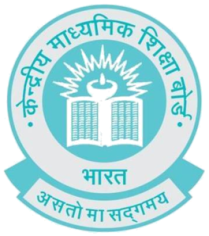 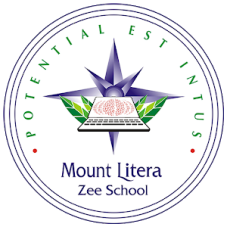 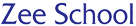 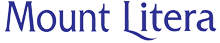 MAHESHTALAAFFILIATION NO. : 2430220AFFILIATED TO THE CENTRAL BOARD OF SECONDARY EDUCATION, DELHID3-49/2 New Shibtala Road, Byelane 1, Benirpole, Dakghar, Maheshtala, Kolkata – 700 141 E-mail : mlzs_maheshtala@yahoo.com, Web Address : mountlitera.edu.in, Ph : 033 2492 1111/8888Adm. No. :                          TRANSFER CERTIFICATESl. No. :                                 Issued as per the directives of the CBSE, Delhi1. Name of the Pupil :2. Mother’s Name :3. Father’s Name :4. Nationality :5. Whether the candidate belongs to Scheduled caste or Scheduled Tribe :6. Date of first Admission to School :7. Date of Birth (in Christian Era) according to the Admission Register (in figures) 8. Class in which the Pupil last studied (in figures)               (in words)9. School/Board Annual Examination last Taken with result10. Weather failed, if so once/twice in the same class :11. Subjects Studied :12. Whether qualified for promotion to the higher class :13. Month up to which pupil has paid School dues/paid :14. Any fee concession availed if so the nature of such concession :15. Total No. of working days :16. Total No. of Days present :17. Whether NCC Cadet/Boy Scout/ Girl Guide :18. Game played or Extra- curricular activities in which the pupil usually took part19. General Conduct :20. Date of Application for Certificate :21. Date of Issue of Certificate : 22. Reasons for leaving the School :23. Any other remarks :Signature of Class Teacher                                       Checked By                                Principal Signature with Seal